GITA IN PIEMONTE 
13 – 16 APRILE 2023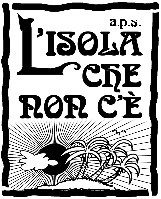 PROGRAMMA Giovedì 13 - Partenza da Saronno alle 6.30 dal parcheggio di via Toti.Ore 10.00 Arrivo a Fossano e visita del centro storico e del Castello degli Acaja di Fossano.Il Castello di Fossano, edificato come struttura difensiva da Filippo I d’Acaja tra il 1324 e il 1332, venne poi trasformato dai Savoia in residenza signorile. Nel Cinquecento ospitò Bona di Savoia, duchessa di Milano, e negli anni Quaranta del secolo successivo, Madama Cristina di Francia. A fine Seicento mutò destinazione d’uso: prigione per i valdesi tra il 1686 e il 1687, poi caserma e carcere. Nei loggiati cinquecenteschi oggi ha sede la biblioteca cittadina, con oltre 150.000 volumi e un fondo storico, composto da libri antichi, collezioni e documenti, di circa 10.000 testi. Il cortile interno e la sala al pianterreno ospitano attività culturali, convegni, mostre e concerti.Impareggiabile la vista sul Monviso e l’intero arco alpino che si gode dalla torre panoramica, dove unospeciale allestimento multimediale offre al visitatore l’opportunità di un viaggio alla scoperta del territoriodel cuneese.Ore 12.30/13.30 Pranzo libero e spostamento a Mondovì.Visita libera di Mondovì Piazza e salita con guida alla Torre del Belvedere. Spostamento a Vicoforte e visita della cupola del Santuario Regina Montis Regalis (“esperienza Magnificat”).Al termine della visita, tempo libero e spostamento in albergo a Lurisia. Cena e pernottamento.Venerdì 14 - Partenza dall’albergo e arrivo a StaffardaOre 10.30 Visita guidata dell’Abbazia di Staffarda.Fondata tra il 1122 ed il 1138 sul territorio dell’antico Marchesato di Saluzzo, l’Abbazia benedettina cistercense aveva raggiungo in pochi decenni una notevole importanza economica quale luogo di raccolta, trasformazione e scambio dei prodotti delle campagne circostanti, rese fertili dai monaci con estese e complesse opere di bonifica; l’importanza economica aveva portato all’abbazia privilegi civili ed ecclesiastici che ne fecero il riferimento della vita politica e sociale del territorio. Del complesso abbaziale si apprezzano in particolare la Chiesa, con il Polittico di Pascale Oddone e il gruppo ligneo cinquecentesco della Crocifissione, il Chiostro, il Refettorio, con tracce di dipinto raffigurante “L’ ultima cena”, la Sala Capitolare, la Foresteria; gli altri edifici costituiscono il cosiddetto “concentrico” di Staffarda, ossia il borgo, che conserva tuttora le storiche strutture architettoniche funzionali all’attività agricola, come il mercato coperto sulla piazza antistante l’Abbazia e le cascine.Ore 13.00 Pranzo libero e spostamento a Saluzzo.Ore 14.30/16.30 Visita guidata nel centro storico di Saluzzo.Questo itinerario si propone di evidenziare i luoghi salienti e suggestivi di Saluzzo. Spiccano istituzioni religiose, la Castiglia, confraternite e palazzi nobiliari. Non mancherà una passeggiata nel centro storico di Saluzzo, luogo nevralgico della città. Da qualunque punto si arrivi in città, guardando verso la sommità della collina non si può fare a meno di essere affascinati dalla maestosità dell’antico Castello dei Marchesi, che sovrasta il borgo medievale e si staglia dalla prestigiosa cornice del Monviso. Culmine della città vecchia, sin dalla costruzione la Castiglia rappresenta l’espressione più alta del ruolo di piccola ma insigne capitale che Saluzzo ebbe a ricoprire per quattro secoli.Ore 16.30/18.00 proseguimento della visita in Castiglia di Saluzzo.Rientro in albergo a Lurisia. Cena e pernottamento.Sabato 15 – Partenza dall’albergo per Cuneo e visita guidata della città, con approfondimento sulla Resistenza.Questo itinerario si propone di evidenziare i luoghi salienti e suggestivi di Cuneo. Spiccano istituzioni religiose come l’antica chiesa di Santa Maria del Bosco, la parrocchia di Santa Maria della Pieve, già chiesa dei Gesuiti, le confraternite di Santa Croce e San Sebastiano, i palazzi nobiliari più importanti, i Musei e Casa Galimberti. Non mancherà una passeggiata in Piazza Galimberti, centro nevralgico della città e al Monumento alla Resistenza, suggestiva opera in bronzo di Umberto Mastroianni dedicato al movimento partigiano e inaugurato nel 1969. Verranno trattati vicende e personaggi storici che hanno fatto la storia. Per i sacrifici delle sue popolazioni e per la sua attività nella lotta partigiana, Cuneo è stata insignita della Medaglia d'Oro al Valor Militare il 1° agosto 1947.Pranzo libero e spostamento a Borgo San Dalmazzo.Ore 14.30 Visita guidata nel centro storico di Borgo San Dalmazzo ed al memoriale sulla Shoah MEMO 4345.Questo itinerario si propone di evidenziare i luoghi salienti e suggestivi di Borgo San Dalmazzo, l’antica Pedona, città romana. Non mancherà una passeggiata nel centro storico e la visita al Museo sulla Deportazione, MEMO 4345. Un percorso sulla “Memoria”–MEMO 4345: percorso multimediale storico-didattico che dà voce al Memoriale della Deportazione di Borgo San Dalmazzo.Rientro in albergo a Lurisia. Cena e pernottamento.Domenica 16 - Partenza dall’hotel e arrivo a SaviglianoOre 10.00 Visita guidata del centro storico di Savigliano.Da una delle più belle piazze del Piemonte parte un percorso alla scoperta di luoghi e personaggi che hanno fatto la storia. Ospite speciale della visita è Santorre Derossi di Santa Rosa protagonista dei moti del 1821.Ore 13.00 Pranzo libero e spostamento a Racconigi.Ore 14.30 Breve visita guidata nel centro storico di Racconigi e al Castello, Residenza Sabauda.La presenza dei Savoia a Racconigi cambiò il volto della città e contribuì allo sviluppo dell'industria di produzione della seta. Al termine della visita rientro a Saronno, con arrivo in tarda serata.QUOTA DI PARTECIPAZIONE: 310 € (supplemento camera singola 60 €) - acconto all’iscrizione 100 €La quota comprende: il viaggio in pullman, i pernottamenti (3 notti) in camera doppia con trattamento di mezza pensione (acqua e vino e caffé inclusi), le visite guidate e gli ingressi. Albergo: Hotel Reale a Lurisia. L’albergo dispone di Centro BenesserePer informazioni e iscrizioni: Silvana Lombardi (348 5634309).Iscrizione entro mercoledì 8 marzo
Chi dovesse disdire la prenotazione e non trovasse un sostituto perderà l’acconto versato all’atto della iscrizione.La partecipazione alla gita è riservata ai soci de L’Isola che non c’è a.p.s.Questo viaggio/soggiorno di gruppo è organizzato in modo occasionale e senza scopo di lucro dall’Associazione “L’ISOLA CHE NON C’E’ A.P.S.” esclusivamente per i propri aderenti.L’Associazione “L’ISOLA CHE NON C’E’” si occupa esclusivamente dell’organizzazione del trasporto (viaggio di andata e ritorno), dell’alloggio e degli altri servizi indicati nel programma alla voce “La quota comprende”. Le ulteriori attività che possono eventualmente svolgersi durante il viaggio/soggiorno e i relativi servizi sono responsabilità dei singoli partecipanti anche se concordate all’interno del gruppo.L’attività volontariamente prestata come focal point da aderenti all’associazione durante il soggiorno, non comporta alcuna responsabilità da parte loro o dell’associazione.